Publicado en San Francisco el 25/01/2018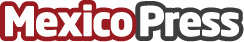 El foro del fraude de LATAM anuncia su evento inaugural, que se desarrollará en el marco de la conferencia RSADirigido por profesionales del campo, el Foro de LATAM está diseñado para abordar los desafíos únicos de fraude y autenticación al que se enfrentan las instituciones financieras en América LatinaDatos de contacto:latamfraudforum.comNota de prensa publicada en: https://www.mexicopress.com.mx/el-foro-del-fraude-de-latam-anuncia-su-evento Categorías: Programación Eventos E-Commerce Ciberseguridad Dispositivos móviles http://www.mexicopress.com.mx